Eigenerklärung zur Aufnahme des Trainingsbetriebes 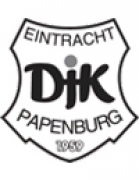 Hiermit bestätige ich, dass ich die Handlungsempfehlung der DJK Eintracht Papenburg 1959 e.V. zur Aufnahme des Trainingsbetriebs gelesen und verstanden habe. Des Weiteren wurde das Hygienekonzept für den Sportbetrieb in städtischen Sporthallen der Stadt Papenburg gelesen und verstanden. Des Weiteren erkläre ich mein Einverständnis darüber, dass ich den Anforderungen Folge leiste. Insbesondere werde ich die jeweiligen Verantwortlichen unverzüglich über eine etwaige Infektion/Krankheit informieren. Das Training ist bei einschlägigen Krankheitssymptomen, wie Fieber und Husten, ausgeschlossen. Das betreffende Mitglied muss von der Sporthalle fernbleiben.Zu Nachverfolgung einer möglichen Infektionskette ist zu dokumentieren, welche Person(en) wann und wie lange in der Sporthalle waren. Eine entsprechende Liste wird vom verantwortlichen trainingsbetreuenden Teilnehmer geführt und aufbewahrt.Die Trainer/Betreuer erhalten zudem weitere Instruktionen zur Handhabung.  Name:			__________________________________________________________Mannschaft/Gruppe:	__________________________________________________________Trainer/Betreuer:	__________________________________________________________Datum: 		_______________________________Unterschrift:		_______________________________